Sportovní klub Dlouhopolsko Vás zve na 1. ročník akceMISTR GULÁŠEKv sobotu 20. května 2023 od 10 hod. na fotbalovém hřišti SK Dlouhopolskodvou až pětičlenné soutěžní týmykaždý tým uvaří 20 degustačních porcí gulášePřihlášení týmů: do 7. května na obecním úřadě, případně u paní Pavly Průšové - tel. 603 184 283 nebo Jakuba Kříže - tel. 732 305 110Ingredience pro vaření a vše nezbytné si každý tým připraví sám. Startovné činí 100 Kč/tým.Pro týmy je zajištěn kotlík, dřevo na topení a chléb.Cena pro vítězný tým je sele prasete divokého.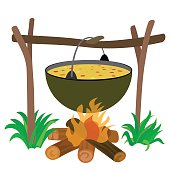 Občerstvení během soutěže je zajištěnoTěšíme se na Vaši hojnou účast